Château du Haut Pezaud Monbazillac « émotion »2015Cépages : 90% Sémillon,  5% Muscadelle et 5 % Sauvignon grisTerroir : Sol argilo-limoneux, sur la commune de Monbazillac.
Vendange : Exclusivement faites à la main par tries successives sur des
 raisins botrytisés,  elles ont  lieu durant le mois d'octobre.
Vinification : par pressurage direct.
Elevage : En cuve inox pendant 18 mois.
Caractéristiques : Notre monbazillac « émotion » est un vin léger 
et gourmand. Au nez l’acacia est l’arôme dominant. En bouche, ces arômes
s’intensifient avec des notes d’agrumes et pamplemousse. On obtient donc
un vin docile qui se laissera déguster bien frais !
Conseil de dégustation : A l'apéritif, en entrée avec du melon ou du 
foie gras, avec des desserts (gâteaux, chocolats, fraises) et pour les plus
audacieux avec du fromage persillé. 
Conservation : Il peut se boire dès à présent mais il se conserve aussi
facilement 5 à 7 ans dans les bonnes conditions (dans le noir à une température
d’environ 13°). 
Service : Servir entre 8° et 10°Degré d'alcool : 13 %Sucre résiduel : 85 g/l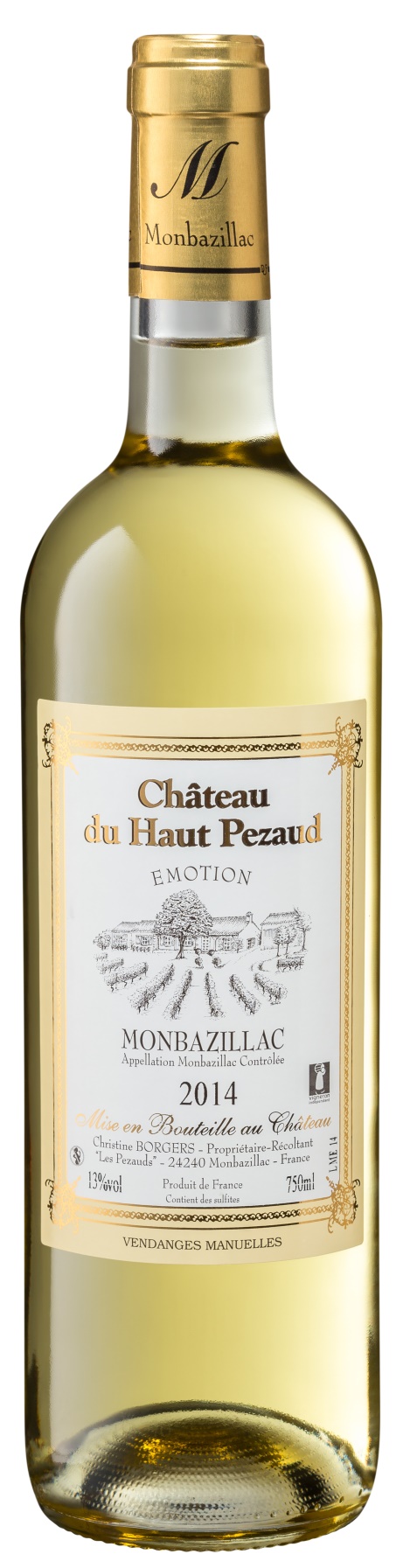 